Сотрудники Отдела ГИБДД ОМВД России по Усть-Катавскому городскому округу провели мероприятие по контролю за перевозкой детей 23 октября с 07:00 до 09:00 часов в рамках профилактического мероприятия «Осенние каникулы» на территории Усть-Катавского городского округа проведено мероприятие по контролю за перевозкой детей в транспортных средствах.Сотрудники полиции провели массовую проверку автомобилей, прибывающих к образовательным организациям. Проводились разъяснительные беседы по использованию детских удерживающих устройств в транспортных средствах, а также напоминали водителям об административной ответственности за нарушение правил перевозки детей.За время проведения операции сотрудниками ГИБДД были составлены пять административных протоколов по ч.3 ст.12.23 Кодекса  Российской Федерации об административных  правонарушениях  «Нарушение требований к перевозке детей, установленных правилами дорожного движения».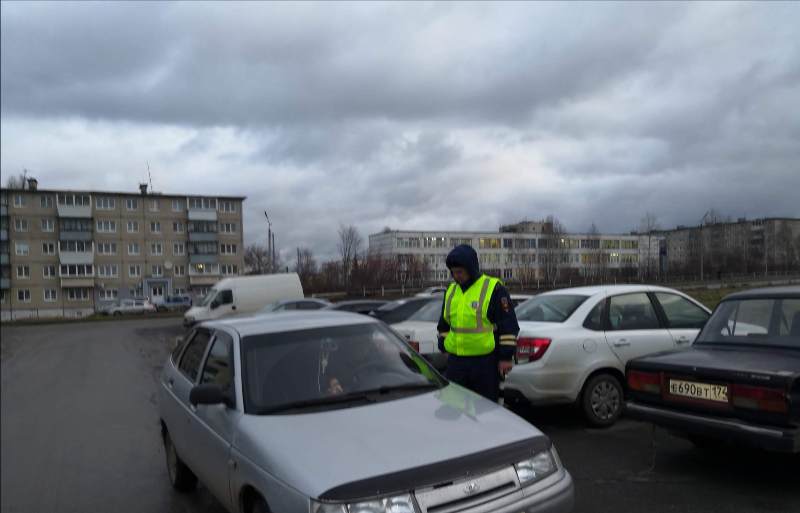 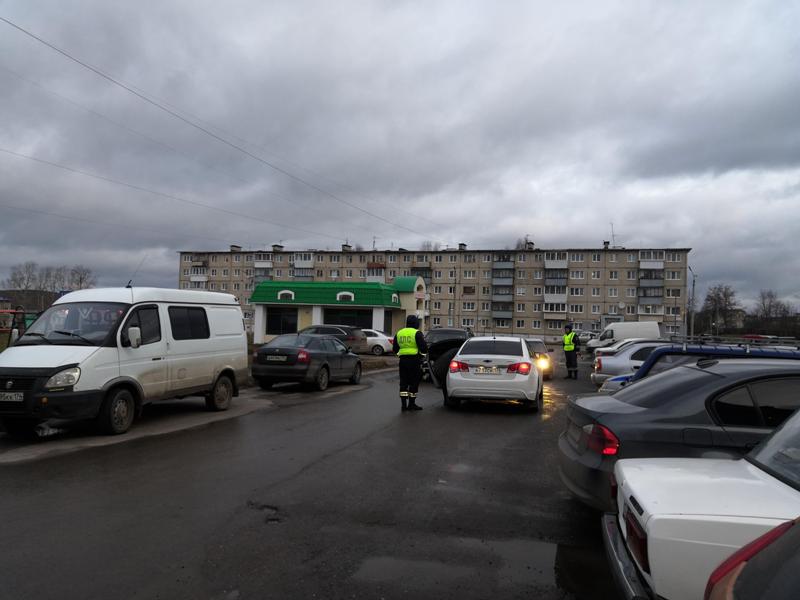 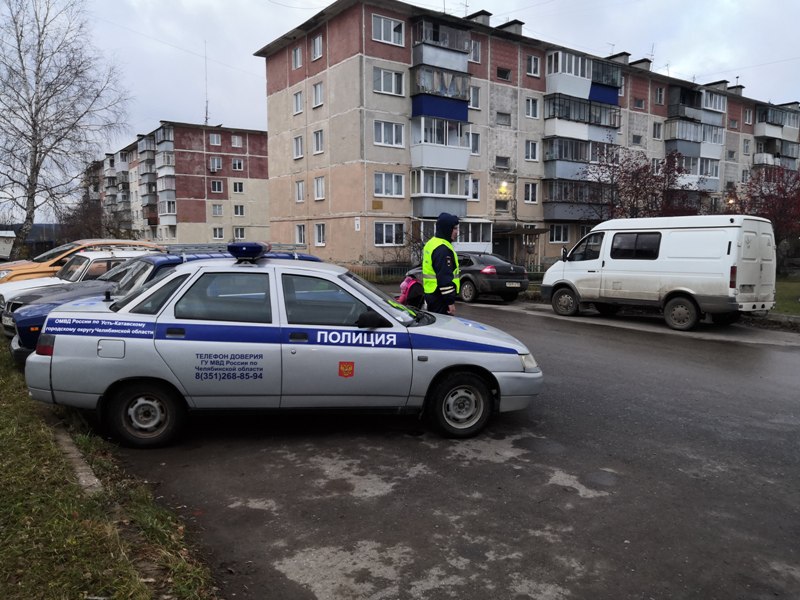 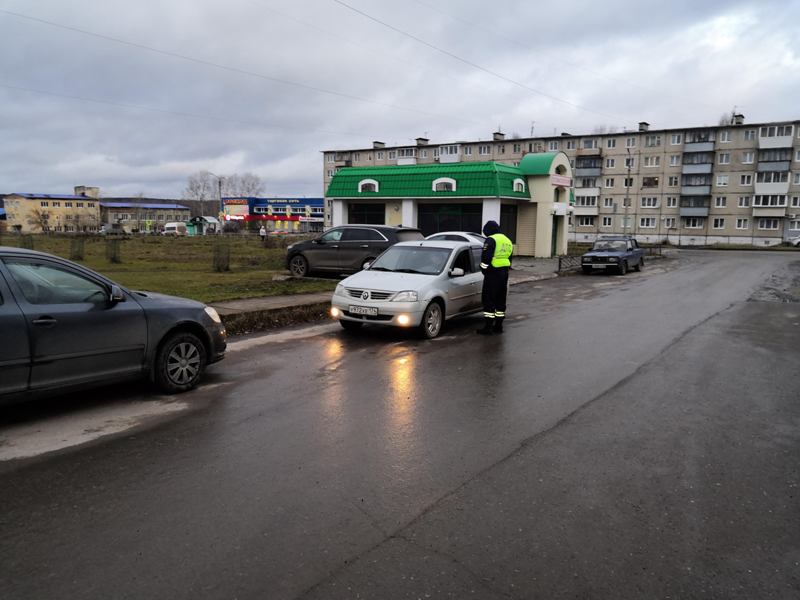 